Handheld portable grinders, with their own set of unique hazards, canbe dangerous.cause serious injuries.start a fire causing property damage.all of the above.RPM indicates theminimum operating speed.diameter of the wheel.maximum operating speed.thickness of the wheel.Do not grind or cut material for which the wheel was not designed.TrueFalseEnsure the grinder is 		 before inspecting, adjusting, removing or replacing parts.connected to a power sourceclean and shinyon a wet surfaceunpluggedAlways wear 			 when using a portable grinder.loose clothingapproved safety glasses or gogglesknee padsa safety vestHandheld portable grinders, with their own set of unique hazards, canbe dangerous.cause serious injuries.start a fire causing property damage.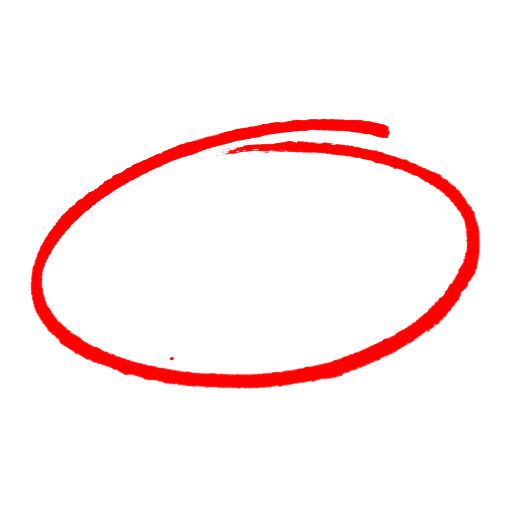 all of the above.RPM indicates theminimum operating speed.diameter of the wheel.maximum operating speed.thickness of the wheel.Do not grind or cut material for which the wheel was not designed.TrueFalseEnsure the grinder is 		 before inspecting, adjusting, removing or replacing parts.connected to a power sourceclean and shinyon a wet surfaceunpluggedAlways wear 			 when using a portable grinder.loose clothingapproved safety glasses or gogglesknee padsa safety vestSAFETY MEETING QUIZSAFETY MEETING QUIZ